Муниципальное бюджетное дошкольное образовательное учреждение  детский сад комбинированного вида №240 городского округа Самара                                                                       Воспитатель старшей группы:                                                                                                    Фомичева Н.АСамара 2012      Художественная  литература важное средство формирования личности ребенка и развития  речи, средство эстетического и нравственного воспитания детей. Литература влияет на формирование нравственных чувств и оценок, норм  поведения, на воспитание эстетического восприятия и эстетических чувств.  Роль художественной литературы во всестороннем воспитании детей раскрывается в работах  М.М.Кониной.Основным положением её работы было следующее:художественная литература как специфический вид искусства занимает особое место в нравственном воспитании детей дошкольного возраста и требует применения особых методических приемов, которые способствуют усилению ее воспитательного воздействия на детей.При проведении исследования она исходила из предположения, что необходимым условием использования художественной литературы в нравственном воспитании детей является органическая связь ее с теми конкретными задачами нравственного воспитания, которые ставит перед собой воспитатель той или иной группы детского сада. Мы считали правильным при подборе книг и разработке методики их использования в нравственном воспитании детей учитывать нравственные проявления определенного детского коллектива.Для усиления воспитательного воздействия на детей художественной литературы необходимо осуществлять подбор книг, в которых по-разному раскрываются определенные нравственные понятия, освещается одна моральная тема. Сопоставление художественных образов, моральная оценка поведения и его мотивов у различных литературных персонажей поможет глубже осмыслить художественные произведения и раскрываемую ими нравственную идею и, следовательно, усилит их воспитательное воздействие на детей.Для исследования  были выдвинуты следующие задачи.Во-первых, проследить влияние художественной литературы на детей в процессе осуществления определенных задач нравственного воспитания.Во-вторых, выяснить, как наиболее целесообразно использовать художественные произведения в целях нравственного воспитания, учитывая те нравственные проявления и качества, которые имеются у детей данной группы.В-третьих, установить своеобразие методики использования книг с моральным содержанием, построения занятий, на которых читаются подобные произведения, приемов воспитателя, усиливающих и углубляющих непосредственное восприятие детьми художественных образов, помогающих им осмыслить мораль детской книги.Уже в процессе предварительной работы над темой удалось пронаблюдать различное влияние произведения Маяковского «Что такое хорошо и что такое плохо» на двух детей, противоположных по своим нравственным проявлениям. Один из детей — Боря, легко возбудимыймальчик, отличался большой драчливостью, причем, обычно обижал маленьких. Когда на одном из занятий воспитательница, читая детям произведение Маяковского, дошла до четверостишия «Если бьет дрянной драчун слабого мальчишку», глаза всех устремились на Борю. Он насторожился, как-то по-особому притих, даже как будто стал меньше ростом. По-видимому, молчаливое осуждение товарищей в сочетании с художественным образом подействовало на него. Во время беседы по этому произведению он, обычно излишне активный, молчал, хотя и очень внимательно слушал. На прогулке в этот и следующий день он совсем не дрался. Конечно, мальчик после этого полностью не исправился, с ним еще много пришлось поработать, но первый шаг к серьезному осознанию своих поступков ребенком был сделан.Другой мальчик — Вова, был полной противоположностью. Это был спокойный, уравновешенный ребенок. Его отличительной чертой была большая любовь к малышам, он всячески опекал их и защищал от нападок других детей.Во время чтения этого же произведения Вова внимательно слушал, затем при проведении беседы он улыбнулся, когда среди героев, которые больше всего понравились детям, назвали мальчика, который говорит: «Не тронь тех, кто меньше ростом». На прогулке он подошел к воспитательнице и сказал: «Я всегда, всегда буду за маленьких заступаться».Если в первом случае художественный образ заставил ребенка впервые по-настоящему почувствовать отрицательные стороны своего поведения, то во втором он помог мальчику укрепиться на своих правильных нравственных позициях. Не у всех детей так ярко проявляется отношение к своим собственным поступкам после восприятия художественного произведения.Бывают случаи, когда дети говорят о хороших поступках литературных персонажей стихотворения Маяковского, не сопоставляя их со своим собственным поведением. Но даже в этом случае, когда ребенок выбирает как «самого хорошего» свои антипод или называет «самым плохим» свой прототип, это говорит об осознании им дурного и хорошего в поведении, а в этом уже есть начало воспитания или перевоспитания определенных моральных качеств.Здесь положительным в воспитательном отношении является сопоставление ребенком действий литературного героя со своими собственными, осмысление таких нравственных качеств, которые ему еще не свойственны или находятся в процессе становления. Художественный образ вызывает у ребенка положительные эмоции, у него появляется желание быть хотя бы в чем-то похожим на полюбившегося ему героя, а в этом и заключается воспитательное воздействие художественного произведения, которое необходимо углублять в последующей работе.Различные реакции при восприятии художественных произведений в зависимости от моральных качеств детей ставят перед воспитателем задачу разнообразного использования детских книг с моральным содержанием при осуществлении задач нравственного воспитания.В том случае, когда моральная идея произведения, его образы соответствуют нравственным проявлениям детей, воспитателю нет необходимости много внимания уделять раскрытию основного морального смысла произведения, сопоставлению его образов с конкретными поступками и качествами детей. Ему следует направить мысль детей на морально-эстетическую оценку произведения, подчеркнуть эстетическую сторону нравственного поступка, обратить внимание детей на то, как писатель рисует положительные или отрицательные качества, на язык, образные выражения, краски художественного произведения. Такой анализ усилит непосредственное эстетическое восприятие художественных образов, а следовательно, и их воздействие на детей, подведет детей к восприятию более сложных нравственных понятий и образов. В группе, где у детей отсутствуют те ценные моральные качества, которые мы хотим воспитать с помощью художественной литературы, важно помочь детям осмыслить моральную идею произведения и через восприятие художественных образов подойти к правильной оценке конкретных жизненных отношений, включая сюда и собственные поступки. В связи с чтением поэтому следует поддерживать те высказывания детей, которыми они как бы выражают желание стать похожими на литературного героя или высказать осуждение отрицательным персонажам: «Я отдал свою машинку Вале», — говорит после чтения рассказов Осеевой «Синие листья» и «Три товарища» Валерик, который не любит делиться с товарищами. «Наш Женя похож на Мастера-Ломастера, — говорит Наташа после чтения книги Маршака,— он всегда говорит: "Я сделаю, я сделаю", а сам все ломает». — «Ну, вот и нет, — протестует Женя, — я только два раза говорил, что сделаю, а сам не сделал. Это, когда мы для малышей делали лодочки, а я хотел сделать пароход и испортил бумагу, и когда хотел Кремлевскую башню сделать из кубиков и сломал всю постройку. А потом я больше так никогда не делал».Подобные высказывания — показатель того, что обобщенный образ художественного произведения заставляет детей по ассоциации вспоминать конкретные случаи из своей жизни или жизни товарищей, правильно оценивать их моральную сущность и убеждаться, что так делать не следует или, наоборот, следует.Следовательно, важно помнить о необходимости дать детям время для внутренней переработки художественного произведения даже в том случае, когда раскрытие в нем нравственной идеи не представляет особой трудности для понимания ее детьми. Определенное место в исследовании заняла проблема   положительного героя. Как правильно указывал А.Н.Толстой, положительный герой детской книги призван оказывать большое воспитывающее воздействие на детей; «поведение героя... должно возбуждать одобрение, восхищение, подражание».Особое место среди произведений, рисующих образы отрицательных персонажей, занимают юмористические произведения. Комические образы детской литературы обобщают и вместе с тем гиперболизируют многие типичные стороны детской жизни и психики ребенка и связанные с ними типичные комические проявления детей: хвастовство, неряшливость, плаксивость и т.п. Поскольку эти проявления жизненны и достоверны, они вызывают нежелательные для отдельных детей комические ассоциации при их восприятии в коллективе и поэтому сильно действуют на детей. Никто не хочет быть похожим на «Мастера-Ломастера», «Девочку-Ревушку» и других героев юмористической литературы подобного типа.Поэтому в книгах, используемых для нравственного воспитания детей, обязательно должны быть, наряду с положительными героями, отрицательные образы. Важно учить детей различать и правильно оценивать дурноеи хорошее в поведении людей. Опыт небольшой работы показал, что влияние художественного произведения может быть сильным и действенным в том случае, когда мы подкрепляем его однородными впечатлениями, создаем определенные условные связи в коре головного мозга ребенка, усиливаем положительные или отрицательные эмоции. Очень важно в течение определенного, пусть даже очень короткого времени (две-три недели), обеспечить повторность морально-эстетических восприятии ребенка, конечно, без излишней навязчивости, путем чтения художественных произведений, отражающих одну моральную тему.«Сгущенность» морально-эстетических впечатлений на определенном отрезке времени особенно важна при воспитании положительных качеств, которых у детей еще нет. Как уже указывалось выше, у детей дошкольного возраста в силу их подражательности наблюдается стремление быть похожими на любимого героя. Они по аналогии с хорошими поступками вспоминают свои собственные положительные действия. Стремление подражать литературному герою, положительному поступку усиливается, будучи подкреплено однородными морально-эстетическими восприятиями, возбуждающими эмоциональную сферу ребенка, вызывающими работу мысли, воображения. С позиции воображаемого соучастника описываемого события ребенок переходит к непосредственному действию. Сначала это происходит в речевом или игровом плане, когда он говорит о том, что хочет сделать что-то хорошее или сравнивает свои действия с поступками литературных персонажей, выполняет в игре роль положительного героя, а затем уже в виде конкретного хорошего поступка. ...Эпизодическое чтение художественных произведений не дает воспитательного эффекта, даже если они оказывают на детей сильное воздействие при непосредственном восприятии. Когда чтение ценного в воспитательном отношении произведения не подкрепляется чтением других, близких ему по нравственной идее, первоначальное влияние произведения снижается, вытесненное другими впечатлениями, и работу нужно начинать вновь, опять пробуждая в ребенке те морально-эстетические чувства, которые были у него на начальной ступени и в известной степени угасли без соответствующего подкрепления. На основании проделанной работы можно сделать следующие педагогические выводы:  1.Художественная литература является одним из важнейших средств нравственного воспитания детей. Воспитательная сила художественной литературы в ее жизненной убедительности, эмоциональной действенности. Показывая детям правду жизни в виде ярких художественных образов, она учит их различать, «что такое хорошои что такое плохо» в моральных проявлениях людей, их взаимоотношениях и поступках.Как специфический вид искусства, она занимает особое место в нравственном воспитании детей дошкольного возраста и требует применения особых методических приемов, усиливающих ее воспитательное воздействие.2.	Детям дошкольного возраста доступно восприятие морали художественного произведения, оценка нравственных качеств и поступков литературных персонажей, у них наблюдается стремление подражать любимым героям.Осознание образов литературных произведений и появление стремления подражать им — путь к приобретению нравственных привычек и воспитанию нравственных убеждений.Необходимым условием использования художественной литературы в нравственном воспитании детей является органическая связь чтения детских книг с теми конкретными задачами нравственного воспитания, которые ставит перед собой воспитатель детского сада. При определении задач нравственного воспитания необходимо обеспечить закрепление и дальнейшее развитие ценных нравственных качеств, которые имеются как у детского коллектива в целом, так и у отдельных детей, и наряду с этим воспитание недостающих нравственных качеств и преодоление отрицательных проявлений.Существует определенная зависимость между восприятием морали художественного произведения и нравственными проявлениями детей. Если нравственная идея, моральные качества и поступки героев художественного произведения соответствуют положительным моральным проявлениям детского коллектива, их моральным качествам, дети легче осмысливают их, их реакции ярче и разнообразнее, и наоборот.Из этого различия восприятия детской книги с моральным содержанием в зависимости от нравственных качеств детей вытекает требование учитывать эти особенности в том случае, когда моральная идея художественного произведения, его образы соответствуют нравственным проявлениям детей, воспитателю следует усиливать морально-эстетическую оценку произведения, подводить детей к восприятию более сложных нравственных понятий и образов. Если же у детей отсутствуют те положительные моральные качества, которые мы хотим воспитать с помощью художественной литературы, важно помочьим осмыслить моральную идею произведения и через восприятие художественных образов подвести к правильной оценке их собственных поступков и качеств, не допуская излишнего морализирования.При использовании художественной литературы нельзя ограничиваться эпизодическим чтением книг. Очень важно обеспечить повторность морально-эстетических впечатлений путем чтения художественных произведений на одну моральную тему. Тогда влияние художественной литературы будет ощутимо, так как неоднократное подкрепление определенных моральных понятий делает их подлинным достоянием ребенка и формирует его поведение.Большое значение при использовании детских книг с целью нравственного воспитания детей имеют занятия по художественному чтению, которые могут включать чтение нескольких произведений и требуют наряду с выразительным чтением применения дополнительных приемов в виде вопросов, развернутых бесед, пояснений воспитателя с учетом особенностей художественного произведения и моральных проявлений детей.Чтение художественных произведений на занятиях должно дополняться чтением помимо занятий. Важно связать художественные образы с различными моментами детской жизни, к случаю напомнить их детям, подсказать иногда правильное решение вопроса, связанного с моральными проявлениями детей, опираясь на аналогичные факты из литературного произведения.Опыт работы с детьми и проведенные исследования показывают, что дети связывают образы детских книг со своими поступками и поступками товарищей.Необходимо только помнить о специфике детской литературы, не подменять художественные образы сухими нравоучениями, теми «моральными гвоздями», от которых предостерегал детских писателей С.Я.Маршак. Нужно помнить, что силу художественного образа не могут заменить рассуждения о нем, важно соблюдать необходимое чувство меры и педагогического такта.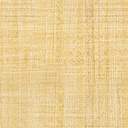 